РЕШЕНИЕРассмотрев проект решения о внесении изменений в Решение Городской Думы Петропавловск-Камчатского городского округа от 28.09.2011 № 429-нд 
«О порядке принятия решений об установлении тарифов на услуги и работы муниципальных предприятий и учреждений в Петропавловск-Камчатском городском округе», внесенный Главой администрации Петропавловск-Камчатского городского округа Зайцевым Д.В., в соответствии со статьей 28 Устава Петропавловск-Камчатского городского округа, Городская Дума Петропавловск-Камчатского городского округаРЕШИЛА:1. Принять Решение о внесении изменений в Решение Городской Думы Петропавловск-Камчатского городского округа от 28.09.2011 № 429-нд «О порядке принятия решений об установлении тарифов на услуги и работы муниципальных предприятий и учреждений в Петропавловск-Камчатском городском округе».2. Направить принятое Решение Главе Петропавловск-Камчатского городского округа для подписания и обнародования.РЕШЕНИЕот 31.05.2016 № 434-ндО внесении изменений в Решение Городской Думы Петропавловск-Камчатского городского округа от 28.09.2011 № 429-нд «О порядке принятия решений об установлении тарифов на услуги и работы муниципальных предприятий и учреждений в Петропавловск-Камчатском городском округе» Принято Городской Думой Петропавловск-Камчатского городского округа(решение от 27.05.2016 № 979-р)1. В пункте 2.6 слова «индексов дефляторов» заменить словами «показателей инфляции».2. Пункт 3.1 изложить в следующей редакции:«3.1. Основанием для установления тарифов является письменное мотивированное обращение в Управление экономического развития и имущественных отношений администрации Петропавловск-Камчатского городского округа (далее - Управление экономического развития и имущественных отношений):3.1.1 муниципального предприятия, согласованное с отраслевым органом администрации Петропавловск-Камчатского городского округа;3.1.2 муниципального учреждения, согласованное с органом администрации Петропавловск-Камчатского городского округа, осуществляющим функции и полномочия учредителя муниципального учреждения.К обращению прилагаются документы и расчеты, обосновывающие предлагаемые к утверждению тарифы, перечень которых устанавливается постановлением администрации Петропавловск-Камчатского городского округа.».3. В пункте 3.2 слова «Управлением экономики» заменить словами «Управлением экономического развития и имущественных отношений».4. В пункте 3.3:1) в предложении первом слова «Управление экономики» заменить словами «Управление экономического развития и имущественных отношений»;2) в предложении третьем слова «Управление экономики» заменить словами «Управление экономического развития и имущественных отношений».5. В пункте 3.4:1) в предложении первом слова «Управление экономики» заменить словами «Управление экономического развития и имущественных отношений»;2) в предложении втором слова «Управление экономики» заменить словами «Управление экономического развития и имущественных отношений».6. В пункте 3.5:1) в абзаце первом слова «Управление экономики» заменить словами «Управление экономического развития и имущественных отношений»;2) в абзаце втором слова «Управления экономики» заменить словами «Управления экономического развития и имущественных отношений».7. В пункте 3.8:1) в абзаце втором слова «Управлением экономики» заменить словами «Управлением экономического развития и имущественных отношений»;2) в абзаце третьем слова «Управление экономики» заменить словами «Управление экономического развития и имущественных отношений»;3) абзац пятый изложить в следующей редакции:«Срок согласования проекта постановления администрации Петропавловск-Камчатского городского округа составляет не более 15 рабочих дней со дня поступления его на согласование.».8. В пункте 3.9 слова «Управление экономики» заменить словами «Управление экономического развития и имущественных отношений».9. В пункте 3.10 слова «Управление экономики» заменить словами «Управление экономического развития и имущественных отношений».10. В пункте 3.12 слова «на очередной финансовый год» заменить словами 
«на очередной финансовый год (очередной финансовый год и плановый период)».11. Настоящее Решение вступает в силу после дня его официального опубликования.ГлаваПетропавловск-Камчатскогогородского округа                                                                               К.Г. Слыщенко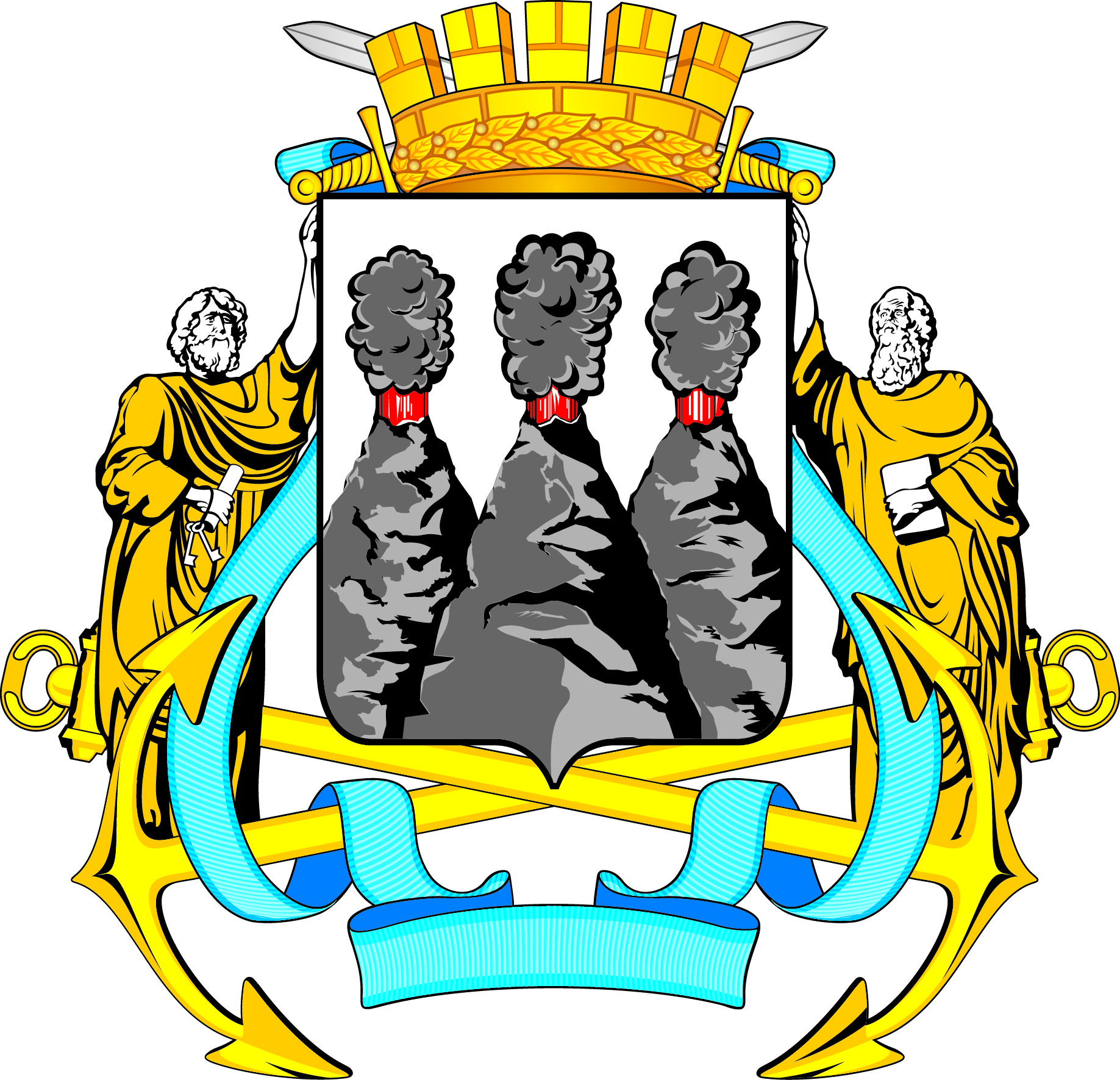 ГОРОДСКАЯ ДУМАПЕТРОПАВЛОВСК-КАМЧАТСКОГО ГОРОДСКОГО ОКРУГАот 27.05.2016 № 979-р45-я (внеочередная) сессияг.Петропавловск-КамчатскийО принятии решения о внесении изменений                 в Решение Городской Думы Петропавловск-Камчатского городского округа от 28.09.2011 
№ 429-нд «О порядке принятия решений об установлении тарифов на услуги и работы муниципальных предприятий и учреждений в Петропавловск-Камчатском городском округе» Глава Петропавловск-Камчатского городского округа, исполняющий полномочия председателя Городской Думы К.Г. Слыщенко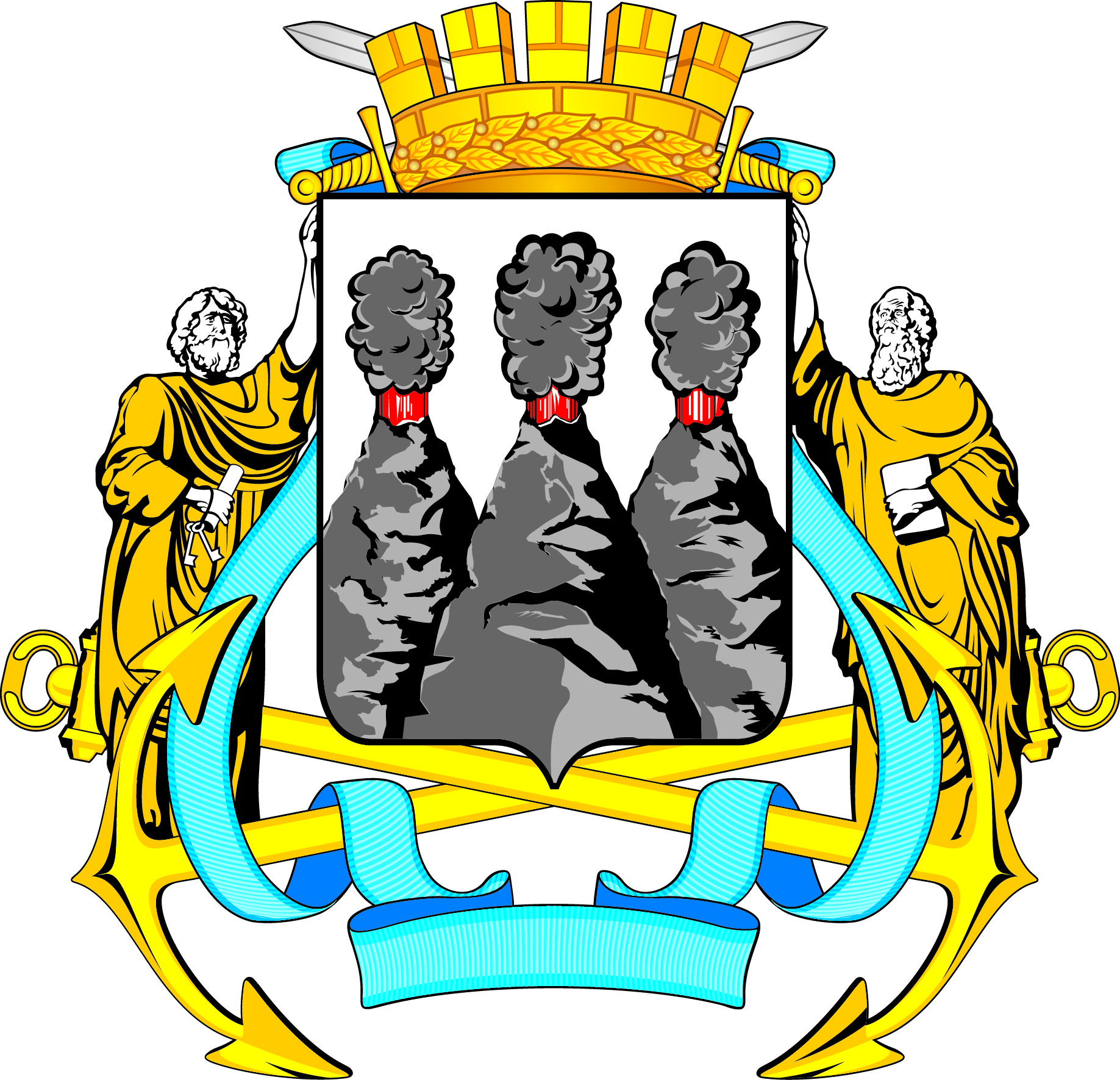 ГОРОДСКАЯ ДУМАПЕТРОПАВЛОВСК-КАМЧАТСКОГО ГОРОДСКОГО ОКРУГА